MINUTA    DE LA SESION    DE COMISION     EDILICIA     PERMANENTE  DE DEFENSA DE INOS,    NTNAS    Y ADOLESCENTES        RELA TIVO  A  UN  INFORME     HECHO  A LOSlNTEGRANTES      DE LA COMISION.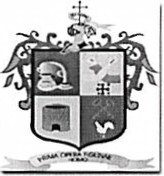 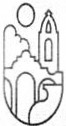 Gob,trnodoTLAOUEPAOUESan  Pedro  Tlaquepaque,  Jalisco.,   a 24 de noviembre  de 2020. El   Presidente    de   la  comisi6n     Edilicia     Permanente  de  Defensa    de  Ninos,    Nifias    yAdolescentes,    Regidor.    Hector  Manuel   Perfecto  Rodriguez   extendi6  la   mas   cordial bienvenida   al Regidor. Francisco  Juarez  Pifia  asi como a la  Regidora.   Inna  Yolanda Reynoso Mercado   como  integrantes    de  este   6rgano    edilicio,    al   personal   de  la  Secretaria del Ayuntamiento,    a cargo de la  Directora. De lntegraci6n,   Dictaminacion,   Actas y Acuerdos Eyko  Yoma  Kiu Tenorio   Acosta del  Ayuntamiento de San  Pedro Tlaquepaque.   al  personal del  area de transparencia,   a traves de  David  Huerta,   y siendo   las   I 0:0 I    am del  dia 20 de noviembre  del  afio  2020 encontrandose   en la sala  de juntas  de Regidores,    y con  fundamento en lo  dispuesto    por el  articulo 49,  fracci6n   II  de la ley  de Gobierno   y la  Administraci6n publica  Municipal   del   Estado   de Jalisco   asi como en los  artlculos,   35   fracci6n   II,  73,  77 fracciones    1,   11,    111,    IV,   V y VI   y  120   fracci6n  1     del   Reglamento del   Gobierno y la Adrninistracion   Publica   del  Ayuntamiento  Constitucional   de San Pedro Tlaquepaque,  inici6 la  Sesi6n  de la Comisi6n   Edilicia   Permanente   de Defensa  de Ninos,   Nifias   y Adolescentcs.En estos momentos,  circul6  la lista de asistencia,   para efectos de veri ficar la presencia de los  integrantes   de la comisi6n   y declare   Quorum Legal para sesionar,   rarnbien  sc pas6 lista y se nombr6 a los  miembros integrantes de la Comisi6n:•    Presidente  de la  Comisi6n   Edilicia    de  Defensa   de Ninos,   Niflas y AdolescentesRegidor.  Hector  Manuel  Perfecto Rodriguez.  Prcscnte.1Las  presentes  fojas corresponden a la minuta de la sesi6n de la  Comisi6n Edilicia  Permanente  de Defensa  de Ninos, Nii'iasy Adolescentes efectuada el 20 de noviembre del  ano  2020.•    Regidora.   Irma    Yolanda   Reynoso    Mercado.   Vocal    de   la   Cornision   Edilicia     deDefense    de  Ninos,   Niftas   y Adolescentes.     Prcsentc.•		Regidor.  Francisco   Juarez Pina.  Vocal de la  Comisi6n   Edilicia  de Defensa  de Ninos, Nifias  y Adolescentes.    Presente.A I   encontrarsc   ires  integrantes  y en  razon que  ex istla  la  total idad  de  los  asistentes,   con base en el  articulo  90 del  Reglamento   del Gobierno y de la Adrninistracion     Publica declare Quorum Legal para sesionar  y estableci6   como validos  todos los acuerdos  a los  que se llegaron  en la sesi6n.   Continuando  con el desarrollo,  les propuso  el  siguiente orden dia.1.-   Lista  de Asistencia,    Verificacion  y Declaraci6n  de Quorum legal para sesionar.2.-  Lectura y aprobaci6n  del  orden  del  dia.3.  Informe  a la Comisi6n  Edilicia  Permanente   de Defensa  de Ninos, Nifias  y Adolescentes.4.-  Asuntos  Generates.5.-Clausura   de la Sesion  de Comision   Edilicia de Defensa de Ninos, Nifias y Adolescentes.Para lo  cual  yen  votaci6n econ6mica, someti6 a su aprobaci6n el  anterior  orden  del dia.  Este fue aprobado por mayoria con tres votos.  En virtud de lo anterior,   y coda vez quc ya se habian  desahogado   el  prirnero,   asi  como el  segundo  punto  de la  Orden  del  dia;  para dar cumplimiento al  tercer  punto, hizo  de su conocimiento  que acorde a los  protocolos  sugeridos por Ley de la  Administraci6n publica   Municipal,   articulo  33  bis,  quinquenies  en materia de Sanidad   y a consecuencia   de  la  Pandemia   generada   por el  SARS-COY-2,   pidi6   que se continuara    enviando    el   material   correspondiente    a  los   quehaceres   de la   administraci6n municipal   por medio magnetico  a efecto de evitar  la proximidad  entre personas  y, reducir  los indices  de contagio,  causadas  por la infecci6n.El  Presidente  de la  comisi6n  Edilicia  de Defensa de Ninos,  Nifias y Adolescentes. Regidor.    Hector   Manuel   Perfecto Rodriguez   inform6   a los  miembros   de la  Comisi6n   que preside,  no haber  recibido;  del  Pleno  del  Ayuntamiento    de San  Pedro Tlaquepaque,    Jalisco, turno a comisi6n   o  punto de acuerdo   correspondiente,  no obstante, y con  base  en  lo establecido  en el articulo  27 de la Ley de Gobierno  y de la Administraci6n   Publica Municipal del  Estado  de Jalisco   puntualizo   que el  Acuerdo  nurnero   1409/2020/TC;   a traves  del  cual,  el2Las presentes fojas corresponden a la minuta de la sesi6n de la Comisi6n Edilicia Permanente de Defensa de Ninos, Niiiasy Adolescentes efectuada el 20 de noviembre del aiio 2020.promovente,     Regidor.    Oscar   Vazquez   pretende    la  creaci6n    de  una  Defensoria      municipal cambi6   su  status para transitar  de la fase de estudio  y analisis;   en la  cual, se encontraba,  a la instancia    de una probable   dictaminaci6n.     A  lo  cual,   establecio   la  necesidad   de esperar  la convocatoria   correspondiente;   a sesion  conjunta  y  de manera  colegiada,    para  la  probable conclusion   y desahogo  del  asunto aludido.Al   respecto  y sobre  el  tema  en cuestion,   el  Presidente  de la  Comision    Edilicia   de Defensa de Ninos,    Nifias  y Adolescentes.  Regidor.  Hector  Manuel  Perfecto,  les  pregunto  a sus compaf'ieros   integrantes  de la  Comision    lSi  existian  comentario,    tema  o propuesta  que sumara  al  trabajo  respectivo?   A lo  cual,   los vocales   no emitieron   opinion.   En Continuidad con la sesion,  respecto al  cuarto punto de la orden del  dia, sobre Asuntos Generales,   preguntoa las asistentes,   si  en este punto tenian algo  que manifestar.  Al  no existir  comentario   de parte de los  Regidores  vocales,   y para  desahogar  del  quinto  punto  de la  orden  del  dia,  declare clausurada  la sesion  de la  Comision    de Defensa  de Ninos,  Nifias   y Adolescentes  siendo   las10:  11         am del  dla de su inicio.Hector  Manuel  Perfecto Rodriguez.Regidor.Presidente  de la  Cornision   Edilicia   Permanente  de Gobernaci6n.Irma  Yolanda  Reynoso  Mercado.Regidor.Vocal  de la  Comision  Edilicia   Permanente  de Defensa  de Ninos,  Nifias  y Adolescentes.Francisco  Juarez Pina.Regidor.Vocal de la Comisi6n   Edilicia   Permanente  de Defensa  de Ninos,   Nifias  y Adolescentes.3Las presentes fojas corresponden a la  minuta de la sesi6n de la Comisi6n   Edilicia  Permanente  de Defensa de Ninos, Ninas y Adolescentes  efectuada el 20 de noviembre del ailo  2020.